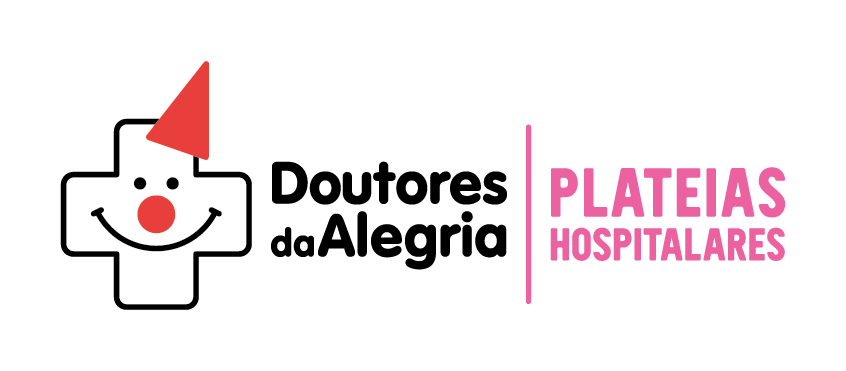 SELEÇÃO DE PROJETOS ARTÍSTICOS 2023/2024RIO DE JANEIROFICHA DE INSCRIÇÃO Assinale a opção para a qual está se inscrevendo:(   ) Teatro (   ) Circo(   ) Dança (   ) MúsicaDentro da modalidade escolhida acima, qual a especificidade do espetáculo:(   ) Itinerante / Cortejo / Outros
(   ) Espaços abertos e alternativos
(   ) Caixa preta / auditório / brinquedotecaCortejo temático. Propostas que contemplem um dos temas abaixo:
(   ) Carnavalesco   
(   ) Junino 
(   ) NatalinoNome do projeto: ____________________________________________________________________________
Nome do grupo: ______________________________________________________________________________DECLARAÇÃOEu, _____________________________________________________________________, como proponente e/ou representante do grupo acima descrito, declaro conhecer e concordar com os termos do edital de seleção de projetos artísticos para o projeto Plateias Hospitalares, referente ao meu projeto ______________________________________________________, ao qual se refere esta ficha de inscrição. Declaro ainda que respondo pela veracidade das informações indicadas na presente ficha._____________________________ , _____ de __________________ de 2023.______________________________________Assinatura do proponenteDADOS CADASTRAIS PESSOA FÍSICANOME COMPLETO NOME DA MÃEENDEREÇO COMPLETOCEP:                                                                       	BAIRROCIDADE                                                                   	ESTADOCPF                                                                   RG                                                                           DATA DE EMISSÃO/ ORGÃO EXPEDITORDATA DE NASCIMENTO                                       PROFISSÃOPIS                                                                           NACIONALIDADE                                                       NATURALIDADEAUTODECLARAÇÃO ÉTNICO RACIALAUTODECLARAÇÃO DE GÊNEROTEL:                                                                        	CEL:E-MAILDADOS BANCÁRIOSDADOS CADASTRAIS PESSOA JURÍDICARAZÃO SOCIAL COMPLETANOME FANTASIAENDEREÇO COMPLETOCEP:                                                                       	BAIRROCIDADE                                                                   	ESTADOCNPJ                                                			INSCRIÇÃOTEL:                                                                        	FAX:E-MAILDADOS BANCARIOSCONTATOCARTA DE INTENÇÃOJUSTIFICATIVA
(PROPOSTA DE DRAMATURGIA E ENCENAÇÃO)SINOPSE DO ESPETÁCULO E FICHA TÉCNICA (INCLUINDO DURAÇÃO E FAIXA ETÁRIA RECOMENDADA)HISTÓRICO DA COMPANHIA E CURRÍCULOS RESUMIDOS DA EQUIPE DE CRIAÇÃO, DIREÇÃO E ELENCOCONCEPÇÃO DE CENÁRIO, FIGURINO, ILUMINAÇÃO E MÚSICAInscrição municipal: Inscrição Estadual: 